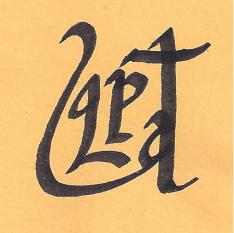 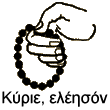 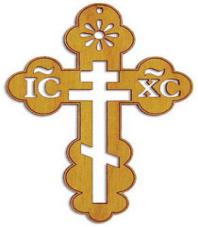 Prions Les Uns Pour Les Autres au 20 août 2017Marie Neige Protection   3 Saint JUDE-  5 Saint BLAISE de SEBASTE-  5 Saint FORT-  6 Saint SERAPHIM de SAROV- 6 Saint SALVI-  6 Sainte BRIGITTE de KILDARE.Manon Dépressive   3 Saint JUDE- 6 Saint AMABLE DE RIOM- 6 Saint CLAUDE DE BESANCON- 6 Saint SALVI- 7 Saint COLOMBAN DE LUXEUIL- 9 Saint PIERRE LE NOUVEAU.Chantal Aide pour fin de vie de son chien   3 Saint JUDE-  4 Saints PRIME ET FELICIEN-  4 Saint JEAN LE BAPTISTE-  6 Saint THEODOLPHE-  7 Saint KILIEN-  9 Saint PIERRE LE NOUVEAU.Chantal Bloquée au travail     3 Saint JUDE-3 Saint ANDRE-4 Saint TARCICE- 4 Saint PANCRACE- 5 Saints DENIS, RUSTIQUE et ELEUTHERE-6 Saint FULGENCE.Anne-Marie Hôpital repos   4 Saints CÔME et DAMIEN de ROME-  4 Saints CYR et JEAN-  4 Saint DYOMEDE- 5   Saint ANTHYME-  5 Saint MOCIOS-  6   Saint ANICET.Laurent Nouveau traitement contre le cancer     3 Saint JUDE- 4 Saint DIMITRI- 5 Saint SATURNIN- 5 Saint ANTHYME- 6 Saint QUINTIEN- 7 Saint ABNSELMEChristine Accouchement   3 Saint JUDE- 4 Saint ANASTASE- 5 Saint ERASME de FORMIE-  7 Saint LEONARD de NOBLAC-  9 Sainte CATHERINE d’ALEXANDRIE- 10 Sainte ANNE, MERE de la TOUTE SAINTE-Antony Entend des voix   4 Saints CÔME et DAMIEN d’ARABIE-  4 Saints CYR et JEAN-  4 Saint DYOMEDE- 5   Saint EUTROPE-  5 Saint MOCIOS-  6   Saint SAMSON l’HOSPITALIER.  Gilles Protection   3 Saint JUDE-  5 Saint BLAISE de SEBASTE-  5 Saint FORT-  6 Saint SERAPHIM de SAROV- 6 Saint SALVI-  6 Sainte BRIGITTE de KILDARE.Richard Voyage    1 Saint RAPHAEL-  3 Saint JUDE-  4 Saint CHRISTOPHE-  4 Saint PIERRE le MILITAIRE-  6 Saint SALVI- 9 Saint PIERRE le NOUVEAU.Cassandre Protection   3 Saint JUDE-  5 Saint BLAISE de SEBASTE-  5 Saint FORT-  6 Saint SERAPHIM de SAROV- 6 Saint SALVI-  6 Sainte BRIGITTE de KILDARE.Véronique Problème avec sa banque    2 Sainte ANNE, MERE DE LA TOUTE SAINTE- 3 Saint JUDE- 6 Saint JUSTIN DE BIGORRE- 6 Saint NICOLAS DE MYRE-  6 Saint SALVI- 9 Saint PIERRE LE NOUVEAU.Bernard Moral mauvais    3 Saint JUDE-  5 Saint FORT-  6 Saint AMABLE de RIOM- 6 Saint CLAUDE de BESANCON-  7 Saint COLOMBAN de LUXEUIL-  7 Saint SAVIN.Vincent Infarctus   3 Saint JUDE - 5 Saint IGNACE LE THEOPHORE- 5 Saint PIAT DE TOURNAI- 6 Saint SALVI- 6 Saint DULCIDE D'AGEN- 10 Sainte QUITERE DE GALICE.Stéphanie Fistule qui ne se ferme pas   3   Saint JUDE-  4   Saint QUIRIN de ROME-  5   Saint FIACRE de BREUIL-  5   Saint GILLES ou AEGIDE de NIMES-  6   Saint ELOI de NOYON-   7 Saint FIACRE.Isabelle Protection mari violent     3 Saint JUDE-  5 Saint BLAISE de SEBASTE-  5 Saint FORT-  6 Saint SERAPHIM de SAROV- 6 Sainte BRIGITTE de KILDRE-  11 Sainte WILGEFORTE.Mariane Location de sa maison    1 Saint MICHEL ARCHANGE-  3 Saint JUDE-  6 Saint JUSTIN DE BIGORRE-   6   Saint JOSEPH, PERE NOURRICIER de NOTRE SEIGNEUR JESUS CHRIST- 9   Saint PIERRE le NOUVEAU-  11  Sainte XENIA de SAINT PETERSBOURG.    Joseline Pas de travail dans son salon de coiffure     3 Saint JUDE- 4 Saint EXPEDIT- 6 Saint JUSTIN DE BIGORRE- 8 Saint GILLES- 9 Saint PIERRE LE NOUVEAU- 11 Sainte GENEVIEVE.Sylvie Protection voyage    1 Saint RAPHAEL-  3 Saint JUDE-  4 Saint CHRISTOPHE-  4 Saint PIERRE le MILITAIRE-  6 Saint SALVI- 9 Saint PIERRE le NOUVEAU.Raphaël Entente entre frères    4 Saints ADRIEN et NATHALIE-  4 Saints GURIAS, SAMON et HABIB-  6 Saint ETTON D'AVESNES-  7 Saint BOND DE SENS-  7 Saint LEONCE D'ACHAIAS-  10 Sainte BATHILDE.Marie-Louise Opération cataracte   4 Saint DIMITRI-   4 Saint ALBAN-  4 Saint CYRIAQUE-  6  Saint PAUL le CONFESSEUR-  9 Sainte PARASCEVE-  9 Saint PIERRE LE NOUVEAU.Christophe Protection voyage     1 Saint RAPHAEL-  3 Saint JUDE-  4 Saint CHRISTOPHE-  4 Saint PIERRE le MILITAIRE-  6 Saint SALVI- 9 Saint PIERRE le NOUVEAU.Stéphane Entente entre frères    3 Saint JUDE-  4 Saints ADRIEN et NATHALIE-  4 Saints GURIAS, SAMON et HABIB-  6 Saint ETTON D'AVESNES-  7 Saint BOND DE SENS-  10 Sainte BATHILDE.Jean Infection urinaire     3 Saint JUDE- 5 Saint SATURNIN- 5 Saint ANTHYME- 6 Saint QUINTIEN- 6 Saint ANICET- 9 Saint PIERRE LE NOUVEAU.Josette Sous morphine   4 Saints CÔME et DAMIEN d’ASIE-  4  Saint HERMOLAÜS-  4  Saint JULIEN-  4   Saint LEONCE-  5  Saint ANTHYME-  6  Saint ANICET.Lisa Cherche emploi    1 Saint RAPHAËL- 3 Saint JUDE- 4 Saint TARCICE- 6 Saint FULGENCE- 7Saint NOMPHASE- 9 Saint PIERRE LE NOUVEAU.Sofian RDV pour du travail     1 Saint RAPHAËL- 3 Saint JUDE- 4 Saint TARCICE- 6 Saint FULGENCE- 7Saint NOMPHASE- 9 Saint PIERRE LE NOUVEAU.Juliette Protection famille      3 Saint JUDE-  4 Saints ADRIEN et NATHALIE-  4 Saints GURIAS, SAMON et HABIB-  6 Saint ETTON D'AVESNES-  7 Saint BOND DE SENS-  7 Saint LEONCE D'ACHAIAS.Joseline Cherche emploi     1 Saint RAPHAËL- 3 Saint JUDE- 4 Saint TARCICE- 6 Saint FULGENCE- 7Saint NOMPHASE- 9 Saint PIERRE LE NOUVEAU.Sandrine Remerciement, elle a trouvé un logement   3 Saint JUDE- 5 Saint VINCENT- 6 Saint SALVI- 6 Saint REMY- 6 Saint JUSTIN DE BIGORRE- 9 Saint PIERRE LE NOUVEAU.